Ход урокаРаздел:Казахстан в годы Великой Отечественной войныКазахстан в годы Великой Отечественной войныФИО педагогаШамекешова Гульмира СулумбековнаШамекешова Гульмира Сулумбековна Дата:  Класс: 8  Количество присутствующих:Количество отсутствующих:Тема урокаДепортация народов СССР в Казахстан (на примере Тайыншинского района). Урок с внедрением краеведческого компонента.Исследовательский вопрос: Каким образом Казахстан стал краем депортированных народов?Депортация народов СССР в Казахстан (на примере Тайыншинского района). Урок с внедрением краеведческого компонента.Исследовательский вопрос: Каким образом Казахстан стал краем депортированных народов? Цели обучения в соответствии 
с учебной программой8.1.1.1 определять причины и последствия демографических изменений8.1.1.1 определять причины и последствия демографических измененийЦели урока-   сформировать представление о понятии  депортации; - определить причины депортации народов в Казахстан; - Назвать последствия демографических изменений в крае, вызванных депортацией.-   сформировать представление о понятии  депортации; - определить причины депортации народов в Казахстан; - Назвать последствия демографических изменений в крае, вызванных депортацией.Термины и понятияДепортация; террор; демография; ГУЛАГ.Депортация; террор; демография; ГУЛАГ.Этап урока/ ВремяДействия педагогаДействия ученикаОцениваниеРесурсыОрг. Момент2 мин

Приветствие  учителя. Организационный  момент.Приветствие ученика.
Основная часть7 мин10 мин.13 мин6 мин Внимательно рассмотрите слайд. Казахстан является многонациональным государством, но как все эти народы оказались в нашей стране? Обозначение темы и целей урока.Рассмотрим иллюстрации (фото депортированных народов)О чем рассказывают данные фото? Лекция учителя: В эпоху социализма народы, населяющие Советский Союз, подверглись гонениям, преследованиям, репрессиям, геноциду и этноциду.В годы советской власти преследовали не только членов партии, работников комсомола, но и целые народы попадали под подозрение и изгонялись со своих земель.Все данные события по праву можно назвать террором правительства по отношению к населению.Запишите термин: Депортация – насильственнее перемещение народов за пределы государства или определенного места жительства.В 1920-1950 гг. насильственное изгнание населения из родных мест стало составной частью политики Сталина. Число депортированных в СССР с 1920 по 1949 г. достигло 3,2 млн. человек. Задание 1. Рассмотрите информацию и сделайте вывод, что было причинами депортаций разных народов в период войны? Сделать вывод: оправданы ли были обвинения Советского правительства? Справедливы ли причины депортации? Ответ оформить в виде  кластера: (Работа может быть парной, либо групповой при штатной работе. При ДО - можно разделить на задания между учениками, далее вместе обсуждая, заполнять кластер при демонстрации экрана)Самое большое число депортированных можно разделить по следующим видам:-депортация по этническим признакам («наказанные народы», «очищение границы», «недоверие к народу»);-депортация по социально классовым признакам (переселение кулаков до 1934 г.), специальные переселения;-депортация по политическим мотивам (1934-1944), так называемые «трудовые переселения»; с 1944 г. Они стали называться «специальными переселенцами».Задание 2. Внимательно изучите документы на слайде, таблицу людских потерь. Опираясь на полученные знания, составьте ментальную карту   (можно дополнить схему задания 1)Последствия депортации народов в Казахстан.Таблица 2. Оценка прямых людских потерь 7 депортированных народов в 1944-1952 годах (для немцев – с 1942 года)Задание 3. Рассмотрим карту Тайыншнишского района. Обратите внимание на национальный состав.Представителей  каких национальностей мы здесь видим? Как вы считаете, каким образом эти народы попали в наш край? Ребята, страшные события военного времени напрямую отразились и нашем регионе. Многочисленные семьи поляков, немцев, чеченцев  и другие народы были депортированы в наш регион. 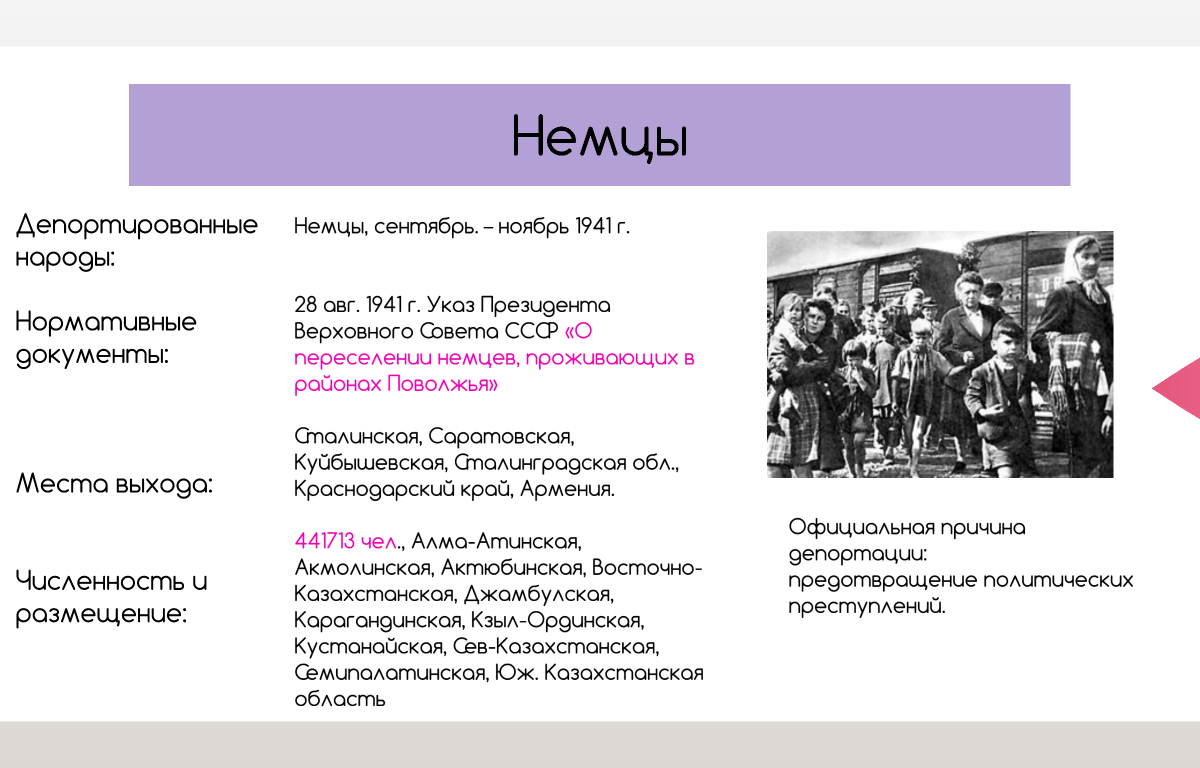 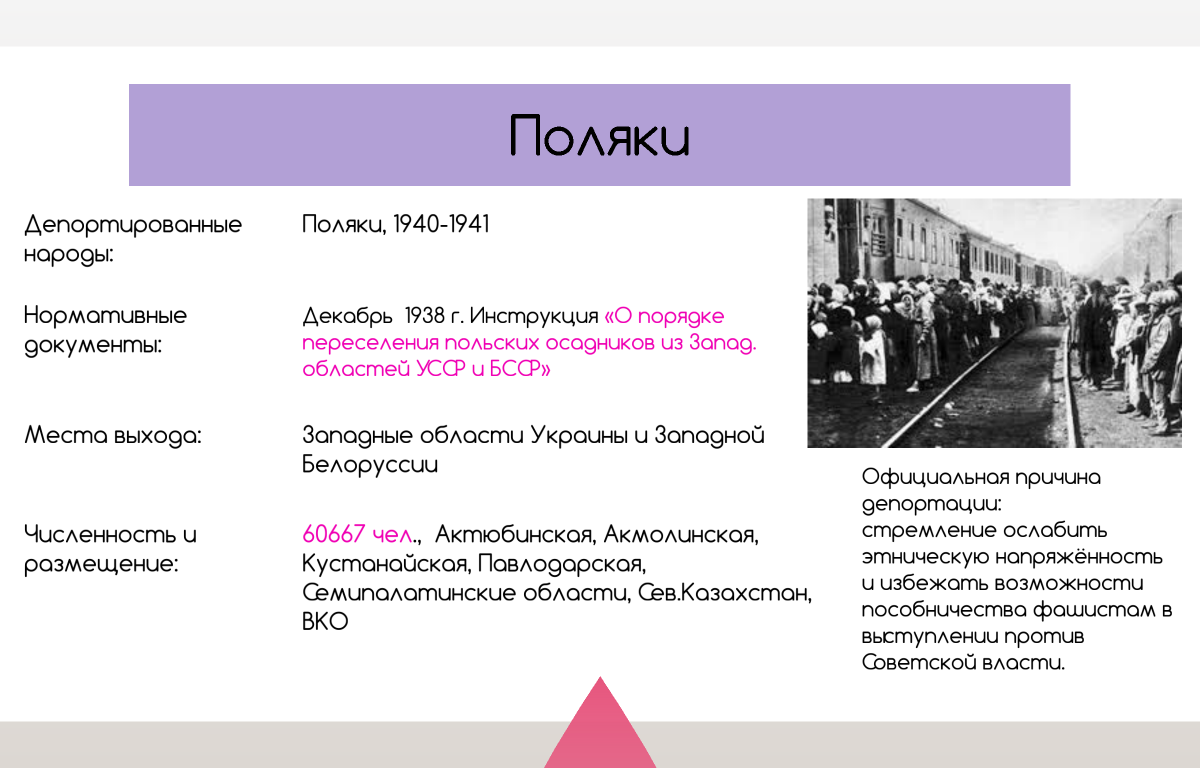 В ходе депортаций были образованы новые поселения, хотя изначально, депортированных выгружали из вагонов в открытую степь.Рассмотрим карту населенных пунктов. Образование каких  сел,  мы можем соотнести с периодом депортаций? Какие нации численно преобладают в этих селах?Сделайте вывод.Ответы учащихся.Миграция; переезды, в советском государстве не было границ и люди могли перемещаться по государству, др. ответы.Делаем вывод, что данные события трагичны для этих людей.Ученики записывают термин. Дескриптор:- исследую предоставленную информацию; - указывают годы и причину депортации корейцев; - указывают годы и причину депортации немце и поляков;- указывают годы и причину депортации крымских татар, ингушей, чеченцев;-делает вывод.Дескриптор: - ознакамливается с информацией;- называет демографические  последствия депортации;- называют статистические данные депортации;- указывает использование ГУЛАГ по отношению к депортированным;ПОСЛЕДСТВИЯ: -Народы насильственно выселены с Родины;-Гибель депортированных;-Переселено более 1млн200 тыс человек;-Каждый пятый в республике был спецпереселенцем; -Выселено более 35 твс поляков, 361 тыс немцев; 95 тыс корейцев. - многие переселенцы становились военнообязанными;-Заключались в лагеря ГУЛАГ, СТЕПЛАГ И ДР. для выполнения трудовых повинностей. Предполагаемы ответы учащихся:Казахи, русские, поляки, немцы, украинцы.В ходе депортаций;  добровольно переселилисьСамостоятельная работа с картой. Дескриптор:- определяет не менее 3х сел;- называет преобладающую национальность села;- делают вывод.ФО: комментарий учителя, одноклассников.ФО: сверка со слайдом.ФО: комментарий учителя.Сверка со слайдом № ….(Возможны иные подходящие ответы)ФО: Комментарий учителяФО: Сверка со сладом. Совместное обсуждениеПрезентацияСлайд  1,2,3,4Слайд 5Слайд 6, 7Слайд 8Слайд 9,10,11,12Параграф 60. Стр. 226Слайд 13Слайды 14 -21Параграф 60. Стр. 226Слайд 22Слайд 23.Рефлексия2 минРефлексия. Подведение итогов. Учащиеся оценивают свои достижения1 Все разобрал. Было интересно2.Некоторые вопросы я не понял.3. Не проявил интерес , пассивно работалСлайд 24Д.З. параграф 60.Узнайте, есть ли среди ваших знакомых или родных те, кто был насильно переселен. Напишите короткое эссе об их судьбе.